THEME 1Me, my family & friends (1/8)



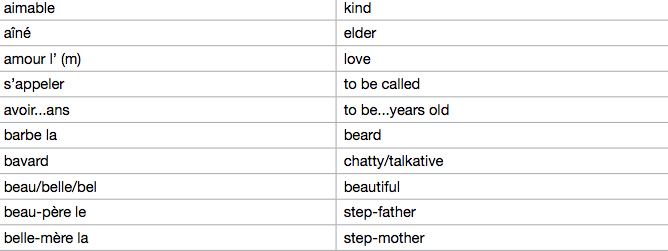 Me, my family & friends (2/8)

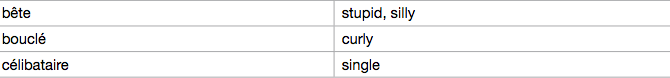 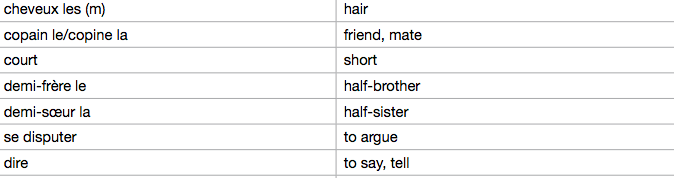 Me, my family & friends (3/8)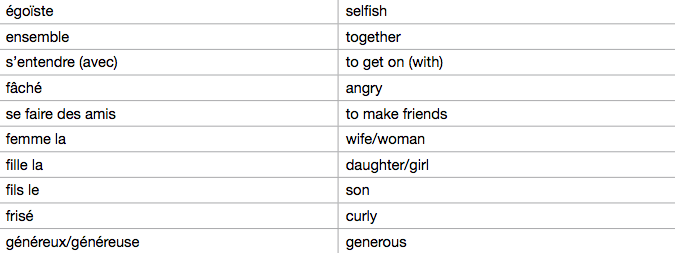 Me, me family & friends (4/8) 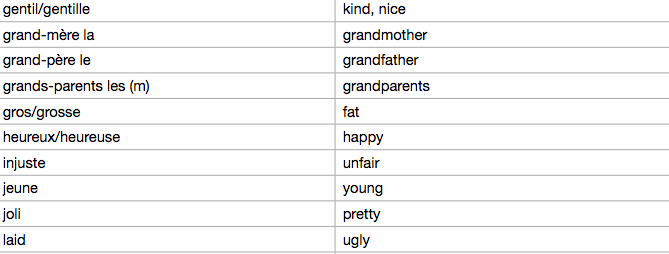 Me, my family & friends (5/8)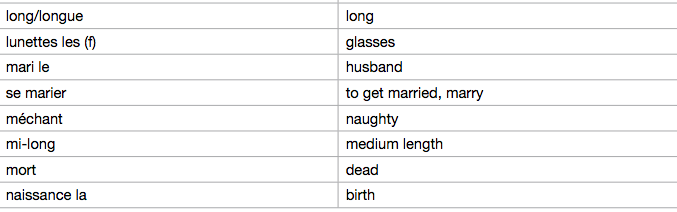 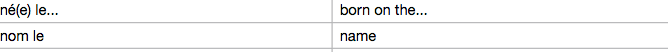 Me, my family & friends (6/8)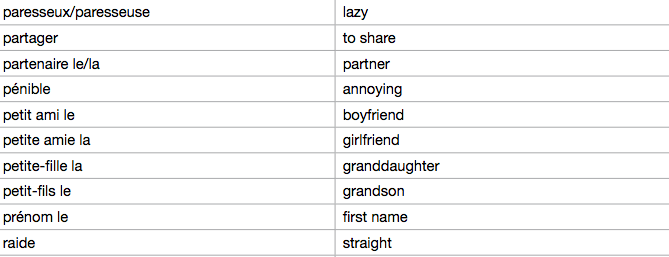 Me, my family & friends (7/8) 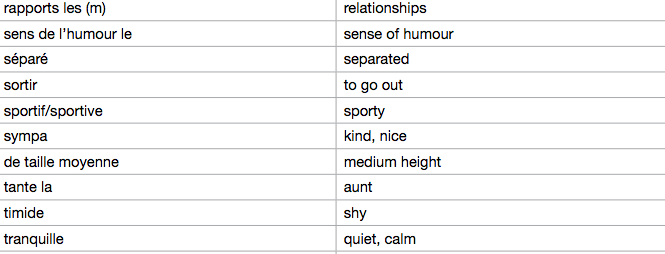 Me, my family & friends (8/8) 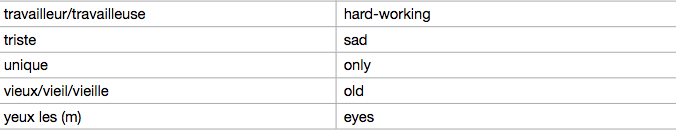 Technology in everyday life (1/4)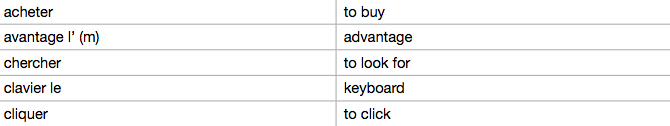 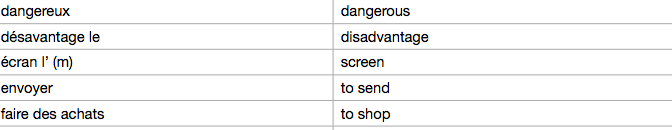 Technology in everyday life (2/4)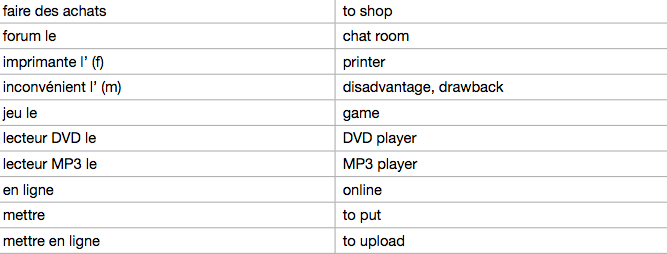 Technology in everyday life (3/4)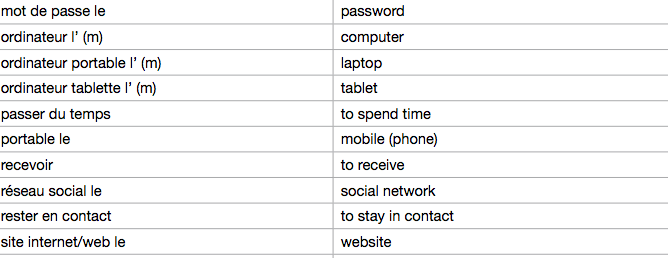 Technology in everyday life (4/4)


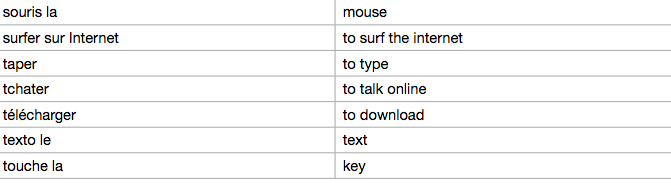 Free-time activities (1/11)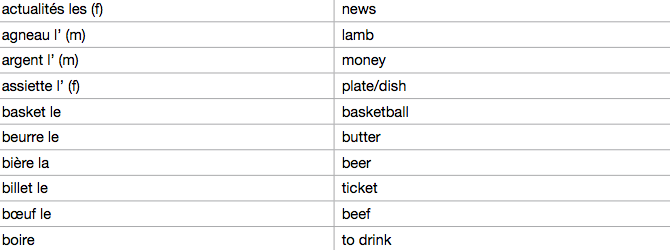 Free-time activities (2/11)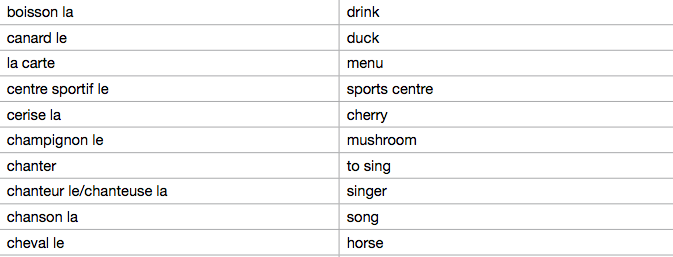 Free-time activities (3/11)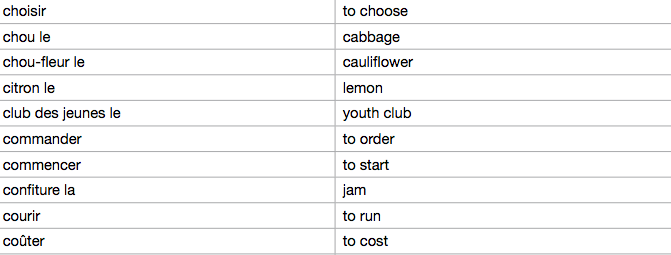 Free-time activities (4/11)

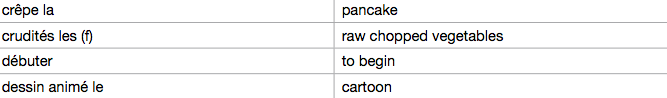 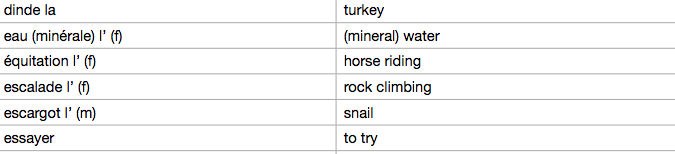 Free-time activities (5/11)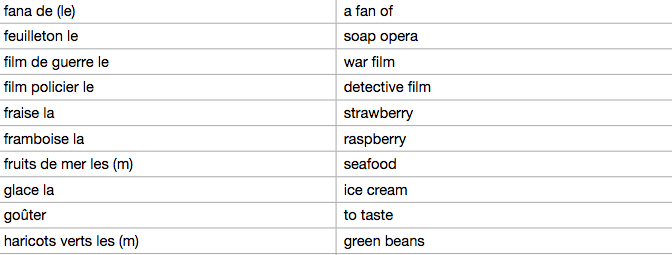 Free-time activities (6/11)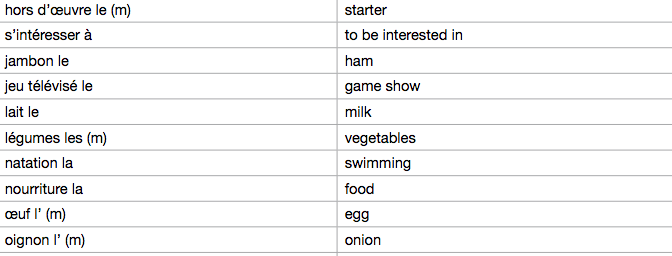 Free-time activities (7/11)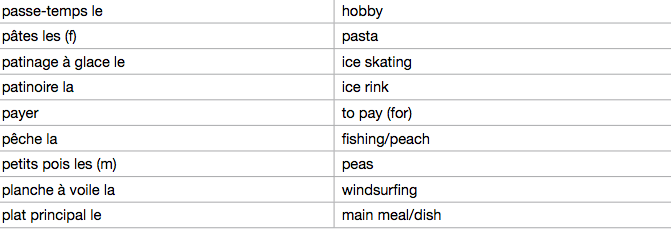 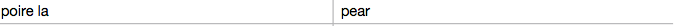 Free-time activities (8/11)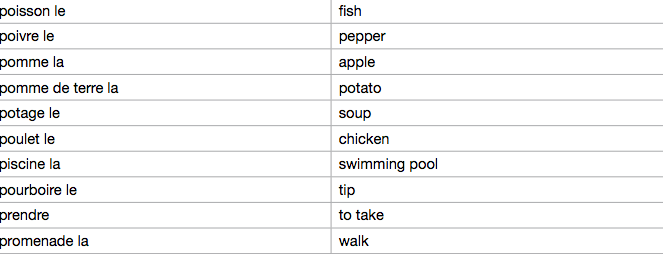 Free-time activities (9/11)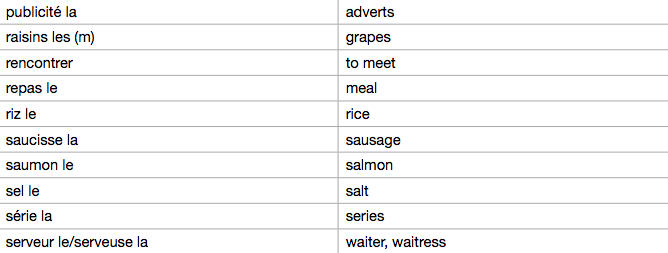 Free-time activities (10/11)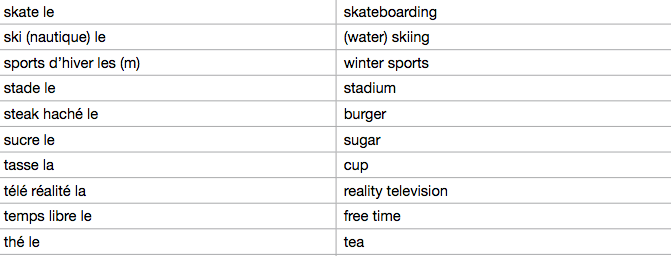 
Free-time activities (11/11)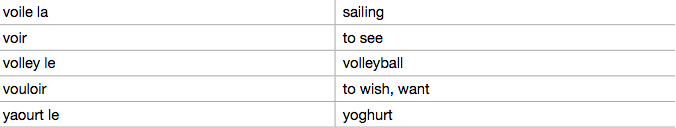 Customs & festivals in French-speaking countries (1/2)

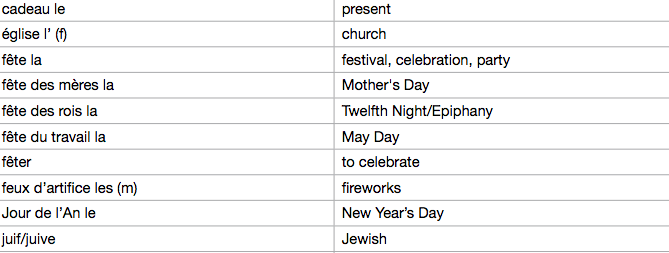 Customs & festivals in French-speaking countries (2/2)

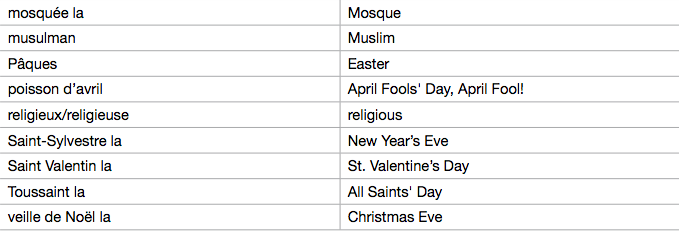 